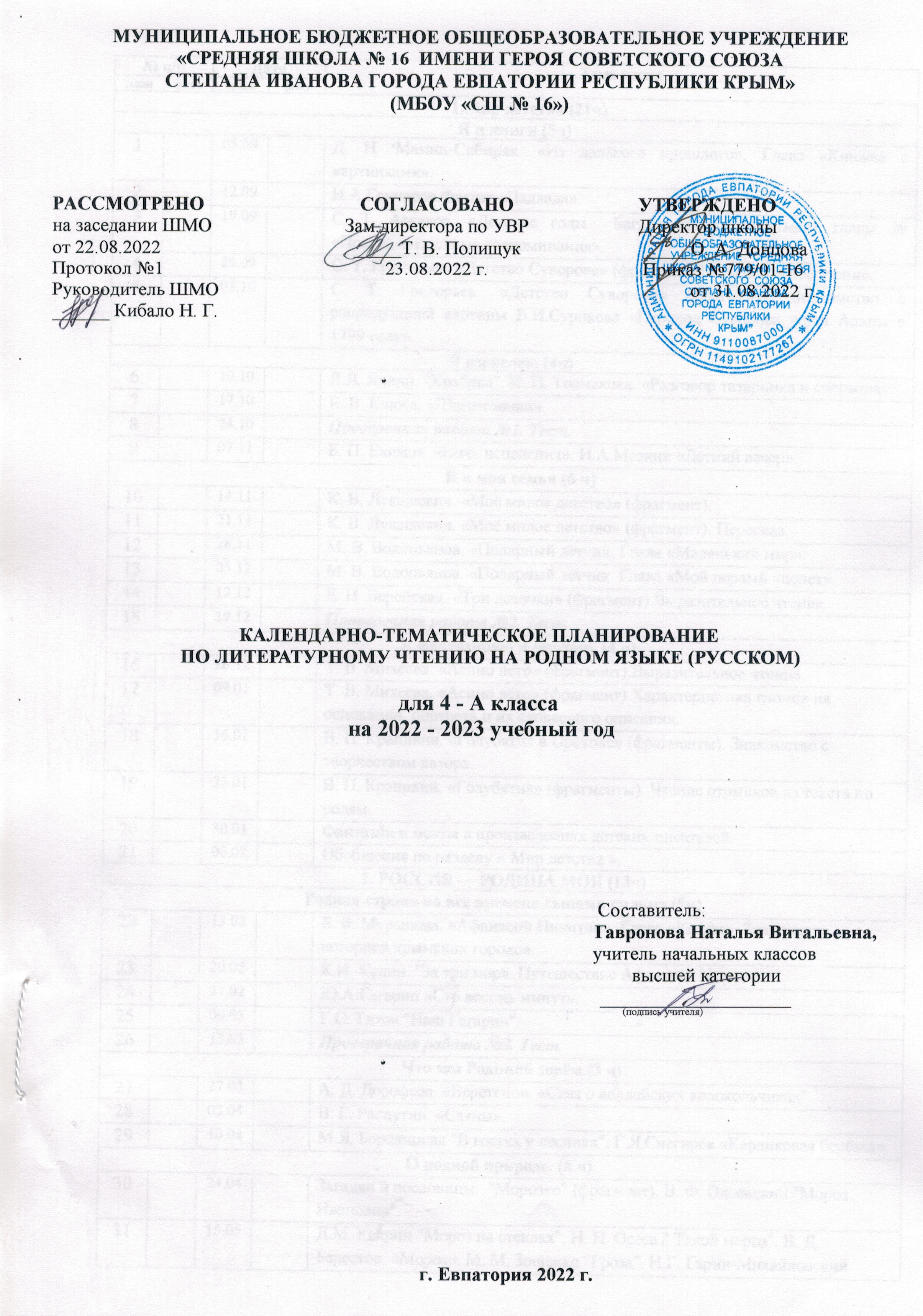 № п/п№ п/пДатаДатаТема урокапланфактпланфактТема урока1.Мир детства (21ч)1.Мир детства (21ч)1.Мир детства (21ч)1.Мир детства (21ч)1.Мир детства (21ч)Я и книги (5ч)Я и книги (5ч)Я и книги (5ч)Я и книги (5ч)Я и книги (5ч)105.09Д. Н. Мамин-Сибиряк. «Из далёкого прошлого». Глава «Книжка с картинками».212.09И.А.Гончаров.Фрегат «Паллада». 319.09С. Т. Аксаков. «Детские годы  Багрова-внука». Фрагмент главы 29 «Последовательные воспоминания».426.09С. Т. Григорьев. «Детство Суворова» (фрагмент).Выразительное чтение. 503.10С. Т. Григорьев. «Детство Суворова» (фрагмент). Знакомство с репродукцией картины В.И.Сурикова «Переход Суворова через Альпы в 1799 году».Я взрослею (4ч)Я взрослею (4ч)Я взрослею (4ч)Я взрослею (4ч)Я взрослею (4ч)610.10Л.Л. Яхнин. "Храбрец". И. П. Токмакова. «Разговор татарника и спорыша».717.10Е. В. Клюев. «Шагом марш». 824.10Проверочная работа №1. Тест.907.11Б. П. Екимов. «Ночь исцеления». И.А.Мазнин «Летний вечер».Я и моя семья (6 ч)Я и моя семья (6 ч)Я и моя семья (6 ч)Я и моя семья (6 ч)Я и моя семья (6 ч)1014.11К. В. Лукашевич. «Моё милое детство» (фрагмент).1121.11К. В. Лукашевич. «Моё милое детство» (фрагмент). Пересказ.1228.11М. В. Водопьянов. «Полярный лётчик. Глава «Маленький мир».1305.12М. В. Водопьянов. «Полярный лётчик. Глава «Мой первый «полет». 1412.12Е. Н. Верейская. «Три девочки» (фрагмент).Выразительное чтение. 1519.12Проверочная работа №2. Тест.Я фантазирую и мечтаю. (4 ч)Я фантазирую и мечтаю. (4 ч)Я фантазирую и мечтаю. (4 ч)Я фантазирую и мечтаю. (4 ч)Я фантазирую и мечтаю. (4 ч)1626.12Т. В. Михеева. «Асино лето» (фрагмент).Выразительное чтение. 1709.01Т. В. Михеева. «Асино лето» (фрагмент).Характеристика гномов на основании  портрета и их словесного описания.1816.01В. П. Крапивин. «Голубятня в Орехове» (фрагменты). Знакомство с творчеством автора.1923.01В. П. Крапивин. «Голубятня» (фрагменты). Чтение отрывков из текста по ролям.2030.01Фантазии и мечты в произведениях детских писателей.2106.02Обобщение по разделу « Мир детства ».2. РОССИЯ — РОДИНА МОЯ (13ч)2. РОССИЯ — РОДИНА МОЯ (13ч)2. РОССИЯ — РОДИНА МОЯ (13ч)2. РОССИЯ — РОДИНА МОЯ (13ч)2. РОССИЯ — РОДИНА МОЯ (13ч)Родная страна во все времена сынами сильна.(5ч)Родная страна во все времена сынами сильна.(5ч)Родная страна во все времена сынами сильна.(5ч)Родная страна во все времена сынами сильна.(5ч)Родная страна во все времена сынами сильна.(5ч)2213.02Е. В. Мурашова. «Афанасий Никитин». Глава «Каффа». Знакомство с историей крымских городов.2320.02К.И. Кунин. "За три моря. Путешествие Афанасия Никитина".2427.02Ю.А.Гагарин «Сто восемь минут».2506.03Г.С. Титов "Наш Гагарин".2613.03Проверочная работа №3. Тест.Что мы Родиной зовём.(3 ч)Что мы Родиной зовём.(3 ч)Что мы Родиной зовём.(3 ч)Что мы Родиной зовём.(3 ч)Что мы Родиной зовём.(3 ч)2727.03А. Д. Дорофеев. «Веретено». «Сказ о волдайских колокольчиках". 2803.04В. Г. Распутин. «Саяны». 2910.04М.Я. Бородицкая "В гостях у лесника". Г.Я.Снегирёв «Карликовая берёзка».О родной природе. (6 ч)О родной природе. (6 ч)О родной природе. (6 ч)О родной природе. (6 ч)О родной природе. (6 ч)3024.04Загадки и пословицы.  "Морозко" (фрагмент). В. Ф. Одоевский "Мороз Иванович".3115.05Д.М. Кедрин "Мороз на стеклах". Н. Н. Осеев " Такой мороз". В. Д. Берестов. «Мороз». М. М. Зощенко "Гроза". Н.Г. Гарин-Михайловский "Детство Темы".3222.05Проверочная работа №3. Тест.3329.05А.А.Блок «Перед грозой», «После грозы».Сравнительный анализ произведений. В.А.Солоухин «Ветер».34Обобщение по разделу « Россия- Родина моя».